Министерство образования Омской областиБПОУ ОО «Омский строительный колледж»РАБОЧАЯ ПРОГРАММа УЧЕБНОЙ ДИСЦИПЛИНЫОП.06. Экономика организации программы подготовки специалистов среднего звенапо специальности  21.02.06 Информационные системы обеспечения градостроительной деятельностибазовая подготовкаОмск, 2018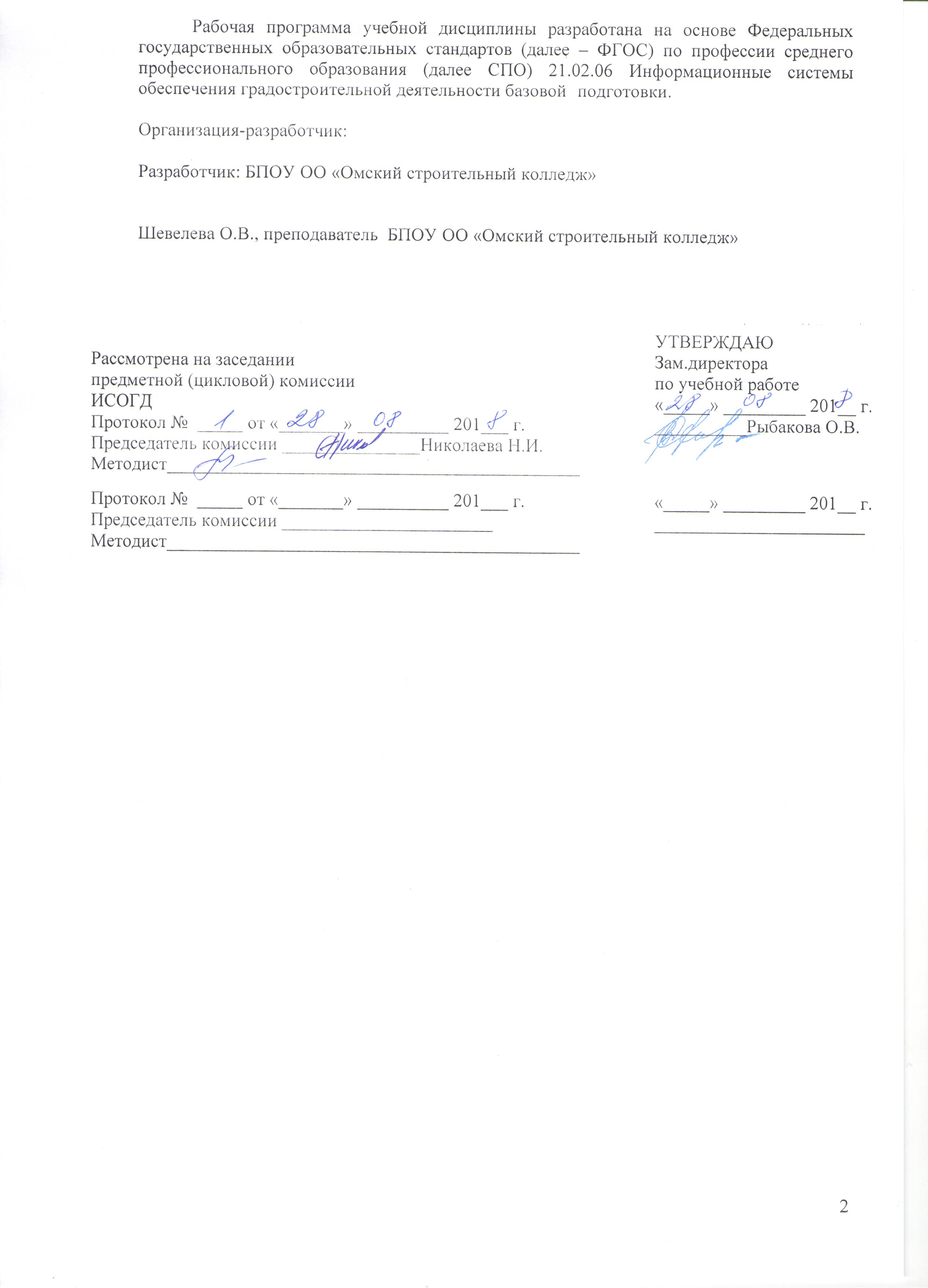 СОДЕРЖАНИЕ1. паспорт РАБОЧЕЙ ПРОГРАММЫ УЧЕБНОЙ ДИСЦИПЛИНЫОП.06 Экономика организации1.1. Область применения программыРабочая программа учебной дисциплины является частью основной профессиональной образовательной программы в соответствии с ФГОС специальности СПО 21.02.06 Информационные системы обеспечения градостроительной деятельности базовой  подготовки. Программа учебной дисциплины может быть использована в дополнительном профессиональном образовании (в программах повышения квалификации и переподготовки) и профессиональной подготовке работников в области подготовки данных для формирования кадастровых информационных систем, их ведения для обеспечения запросов пользователей; топографо- геодезического обеспечения кадастровых работ; учета, оценки и регистрации объектов недвижимости при наличии среднего (полного) общего образования.1.2. Место дисциплины в структуре основной профессиональной образовательной программы:дисциплина входит в профессиональный цикл как общепрофессиональная дисциплина.1.3. Цели и задачи дисциплины – требования к результатам освоения дисциплины:В результате освоения дисциплины обучающийся должен уметь:составлять технологическую схему выполнения несложного комплекса работ;составлять смету на производство работ, рассчитывать заработную плату, основные налоги;составлять календарный график выполнения работ;знать:основные организационно-правовые формы хозяйствования;понятия основных фондов и оборотных средств;основы налогообложения организацииТехник должен обладать профессиональными компетенциями, соответствующему виду деятельности Информационное обеспечение градостроительной деятельностиПК 4.1. Выполнять градостроительную оценку территории поселения.ПК 4.2. Вести процесс учета земельных участков и иных объектов недвижимости.ПК 4.3. Вносить данные в реестры информационных систем градостроительной деятельности.1.4.  Количество часов на освоение программы дисциплины:максимальной учебной нагрузки студента  153  часов, в том числе:- обязательной аудиторной учебной нагрузки студента 102  часов;- самостоятельной работы студента 51 часов.2. СТРУКТУРА И СОДЕРЖАНИЕ УЧЕБНОЙ ДИСЦИПЛИНЫ2.1. Объем учебной дисциплины и виды учебной работы2.2. Тематический план и содержание учебной дисциплины  ОП.06. Экономика организацииДля характеристики уровня освоения учебного материала используются следующие обозначения:1. – ознакомительный (узнавание ранее изученных объектов, свойств); 2. – репродуктивный (выполнение деятельности по образцу, инструкции или под руководством)3. – продуктивный (планирование и самостоятельное выполнение деятельности, решение проблемных задач)3. условия реализации программы дисциплины3.1. Требования к минимальному материально-техническому обеспечениюРеализация рабочей программы дисциплины требует наличия учебного кабинета социально-экономических дисциплин. Оборудование учебного кабинета:- посадочные места по количеству студентов;- рабочее место преподавателя;- комплект учебно-методической документации.Технические средства обучения:- компьютер с лицензионным программным обеспечением и мультимедиа проектором;- финансовый калькулятор CASIO  FC – 100. 3.2. Информационное обеспечение обученияПеречень рекомендуемых учебных изданий, Интернет-ресурсов, дополнительной литературы Нормативно-законодательные акты:Гражданский кодекс Российской Федерации. Части 1, 2. (в действующей редакции на момент проведения занятий)Налоговый кодекс Российской Федерации. Части 1, 2. (в действующей редакции на момент проведения занятий)Основные источники:1. Борисов, Е. Ф. Основы экономики : учебник и практикум для СПО / Е. Ф. Борисов. — 7-е изд., перераб. и доп. — М. : Юрайт, 2017. — 383 с. — (Профессиональное образование).3. Носова С.С. Основы экономики. Учебник-7-е изд.перераб.- М., Изд. КНОРУС, 2014., 312с. 4. Шимко, П. Д. Основы экономики : учебник и практикум для СПО / П. Д. Шимко. — М. : Юрайт, 2016. — 380 с. — (Профессиональное образование)Дополнительные источники:Акимов В.В., Макарова Т.Н., Мерзляков В.Ф., Огай К.А. Экономика отрасли (строительство). – М.: ИНФРА-М, 2005. – 304 с. – (Среднее профессиональное образование).Александров В.Т. Ценообразование в строительстве. – С-Пт.: ИНТЕР, 2001.Тришкина Н. А  Экономика  организации (предприятия) :учебно-методический комплекс. - Центр дистанционных образовательных технологий МИЭМП, 2010Бухалков М.И. Планирование на предприятии: Учебник. – 3-е изд., испр. и доп. – М.: ИНФРА-М, 2005. –  416 с. –  (Высшее образование).Уткин Э.А., Панина О.В. Ценообразование: Пособие для подготовки к экзамену. – М.: «ИКФ «ЭКМОС», 2002.Кнышова Е.А. Маркетинг: Учебное пособие. – М.: ФОРУМ: ИНФРА-М, 2004.Марголин А.М., Быстряков А.Я. Экономическая оценка инвестиций: Учебник. – М.: «ЭКМОС», 2001.Экономика предприятия: Тесты, задачи, ситуации: Учеб. пособие для вузов / Под ред. В.А. Швандера. – 3-е изд., перераб. и доп. – М.: ЮНИТА-ДАНА, 2001.Скляренко В.К., Прудников В.М., Акуленко Н.Б., Кучеренко А.И. Экономика предприятия (в схемах, таблицах, расчетах): Учебное пособие / Под ред. проф. В.К.Скляренко, В.М.Прудникова. – М.: ИНФРА-М, 2008. – 256 с. – (100 лет РЭА им. Г.В.Плеханова).Скляренко В.К., Прудников В.М. Экономика предприятия: Учебник. – М.: ИНФРА-М, 2007. – 528 с. – (100 лет РЭА им. Г.В.Плеханова). Экономика организаций: Учебник для вузов / Ю.Ф.Елизаров. – М.: Издательство «Экзамен», 2005. – 496 с.Экономика организаций (предприятий): Учебник для вузов
Создатель: Под ред. В.Я. Горфинкеля, В.А. Швандара
Издательство:М.:ЮНИТИ-ДАНА, 2003.-608Толмачев Е.А., Монахов Б.Е. Экономика строительства: Учебное пособие. – М.: ИД Юриспруденция, 2003. – 224 с.Сергеев И.В., Веретенникова И.И. Экономика организации (предприятия): Учеб./под.ред. И.В.Сергеева, – 4-е изд., перераб. и доп. – М.: ТК Велби, Издательство Проспект, 2010. – 560 с.: ил.Экономика строительства: Учебник для вузов / Под общей ред. И.С. Степанова. – 3-е изд., перераб. и доп. – М.: Юрайт-Издат, 2009. – 620 с.Экономика строительной отрасли : учеб. для студ. сред. проф. учеб. заведений / [Н.И.Бакушева и др.]. – М.: Издательский центр «Академия», 2006. – 224 с.Экономика предприятия (фирмы): Учебник / Под. ред. проф. О.И.Волкова и доц. О.В. Девяткина. – 3-е изд., перераб. и доп. – М.:ИНФРА-М, 2009. – 604 с.Сергеев И.В. Экономика организации (предприятия) 1чебное пособое-3-е изд. перераб. и доп. Изд. Юрайт, 2013г., -672 с.;4. Фокина О.М., Соломка А.В. Экономика организации. Учеб. пособие, Изд. КНОРУС, 2010г., 240с.;5. Экономика строительства Учебник для вузов , под общей ред. И.С.Степанова – 3-е изд. перераб. и доп..Изд. Юрайт, 2010г. – 620 с.  Интернет ресурсы:book.ru. – Электронная библиотека  institutions.com. – Экономический портал3.3. Особенности организации обучения по дисциплине для инвалидов и лиц с ограниченными возможностями здоровьяВ соответствии с Федеральным законом №273-ФЗ «Об образовании в РФ» (ст. 79), педагогический состав ППССЗ знакомится с психолого- физиологическими особенностями обучающихся инвалидов и лиц с ограниченными возможностями здоровья, индивидуальными программами реабилитации инвалидов (при наличии). При необходимости осуществляется дополнительная поддержка преподавания тьюторами, психологом, социальным педагогом, социальными работниками, волонтерами.В соответствии с Письмом Министерства образования и науки Российской Федерации, Департамента государственной политики в сфере подготовки рабочих кадров и ДПО «О методических рекомендациях по организации профориентационной работы профессиональной образовательной организации с лицами с ограниченными возможностями здоровья и инвалидностью по привлечению их на обучение по программам среднего профессионального образования и профессионального обучения от 22 декабря 2017 г. n 06-2023», в курсе дисциплины (профессионального модуля) предполагается использовать социально- активные и рефлексивные методы обучения, технологии социо- культурной реабилитации с целью оказания помощи в установлении полноценных межличностных отношений с другими студентами, создания комфортного психологического климата в студенческой группе. Подбор и объяснение учебных материалов производятся с учетом предоставления материала в различных формах: аудиальной, визуальной, с использованием специальных технических и информационных систем, в том числе с использованием дистанционных технологий и электронного обучения.Освоение дисциплины лицами с ОВЗ осуществляется с использованием средств обучения общего и специального назначения (персонального и коллективного использования). Материально- техническое обеспечение предусматривает приспособление аудитории к нуждам лиц с ОВЗ. Обязательным условием организации образовательной деятельности при наличии студентов с ограниченными возможностями здоровья (слабослышащие) является использование специальных методов: при теоретическом обучении (мультимедийные презентации, опорные конспекты); при практическом обучении (наличие учебных пособий и дидактических материалов, позволяющих визуализировать задания, рекомендации преподавателя по их выполнению и критерии оценки).Текущий контроль успеваемости для обучающихся инвалидов и обучающихся с ограниченными возможностями здоровья имеет большое значение, поскольку позволяет своевременно выявить затруднения и отставание в обучении и внести коррективы в учебную деятельность.Учебно-методические материалы для самостоятельной работы обучающихся из числа инвалидов и лиц с ограниченными возможностями здоровья предоставляются в формах, адаптированных к ограничениям их здоровья и восприятия информации:Форма проведения аттестации для студентов инвалидов устанавливается с учетом индивидуальных психофизических особенностей. Для студентов с ОВЗ предусматривается доступная форма заданий оценочных средств, а именно:- в печатной и электронной форме (для лиц с нарушениями опорно- двигательного аппарата);- в печатной форме или электронной форме с увеличенным шрифтом и контрастностью (для лиц с нарушениями слуха, речи, зрения);- методом чтения ассистентом задания вслух (для лиц с нарушениями зрения);При необходимости для обучающихся с инвалидностью процедура оценивания результатов обучения может проводиться в несколько этапов, рекомендуется предусмотреть для них увеличение времени на подготовку к зачетам и экзаменам, а также предоставлять дополнительное время для подготовки ответа на зачете/экзамене. Возможно установление образовательной организацией индивидуальных графиков прохождения промежуточной аттестации обучающимися инвалидами и обучающимися с ограниченными возможностями здоровья.Для таких студентов предусматривается доступная форма предоставления ответов на задания, а именно:- письменно на бумаге или набором ответов на компьютере (для лиц с нарушениями слуха, речи);- выбором ответа из возможных вариантов с использованием услуг ассистента (для лиц с нарушениями опорно- двигательного аппарата);- устно (для лиц с нарушениями зрения, опорно- двигательного аппарата)Для студентов с ограниченными возможностями здоровья предусмотрены следующие оценочные средства:Студентам с ограниченными возможностями здоровья увеличивается время на подготовку ответов к зачёту, разрешается готовить ответы с использованием дистанционных образовательных технологий.Индивидуальный подход на всех этапах обучения (при опросе, индивидуальные домашние задания, посильная работа на занятии; обязательная оценка положительных результатов даже небольшого вида деятельности)Максимальное использование наглядности, опорных схем, конспектов, рисунков, таблиц, карт, компьютера, интерактивной доски.4. Контроль и оценка результатов освоения ДисциплиныКонтроль и оценка результатов освоения дисциплины осуществляется преподавателем в процессе проведения практических занятий, тестирования, контрольной работы, а также выполнения студентами и проверке расчетных (отчетных) работ, индивидуальных заданий курсовых работ, исследований.стр.ПАСПОРТ РАБОЧЕЙ ПРОГРАММЫ УЧЕБНОЙ ДИСЦИПЛИНЫ4СТРУКТУРА и содержание УЧЕБНОЙ ДИСЦИПЛИНЫ5условия реализации РАБОЧЕЙ программы учебной дисциплины13Контроль и оценка результатов Освоения учебной дисциплины18Вид учебной работыКоличество часов Максимальная учебная нагрузка (всего)153         Обязательная аудиторная учебная нагрузка (всего) 102    в том числе:        практические занятия (расчетные работы)20          контрольные работы2        курсовая работаСамостоятельная работа студента (всего)51    в том числе:       индивидуальное задание (расчетные работы)26       индивидуальное задание (рефераты)25Итоговая аттестация в форме диф зач.Итоговая аттестация в форме диф зач.Наименование разделов и темСодержание учебного материала, лабораторные и практические работы, самостоятельная работа студентаСодержание учебного материала, лабораторные и практические работы, самостоятельная работа студентаСодержание учебного материала, лабораторные и практические работы, самостоятельная работа студентаОбъем часовУровень освоенияРаздел 1. Прикладная экономика в условиях рынка Раздел 1. Прикладная экономика в условиях рынка Раздел 1. Прикладная экономика в условиях рынка Раздел 1. Прикладная экономика в условиях рынка 8Тема 1.1. Строительство как отрасль материального производстваСодержание учебного материалаСодержание учебного материалаСодержание учебного материала41Тема 1.1. Строительство как отрасль материального производства1.1.Определение организации, как субъект предпринимательской деятельности и как вид деятельности. Основные понятия о производстве. Основные участники инвестиционного процесса (инвестор, заказчик, застройщик, подрядчики, проектировщики),  их функции. Роль и значение строительной отрасли в системе рыночной экономики. Межотраслевые связи.41Тема 1.2. Организационные формы процесса  производстваСодержание учебного материалаСодержание учебного материалаСодержание учебного материала21Тема 1.2. Организационные формы процесса  производства1.1.Наиболее распространенные организационные формы процесса  производства.  Их сущность, экономическая эффективность, преимущества и недостатки.   21Тема 1.2. Организационные формы процесса  производстваСамостоятельная работа:  выполнение домашних заданий по разделу 1. Примерная тематика внеаудиторной самостоятельной работы: Основные организационные формы процесса   производства.Самостоятельная работа:  выполнение домашних заданий по разделу 1. Примерная тематика внеаудиторной самостоятельной работы: Основные организационные формы процесса   производства.Самостоятельная работа:  выполнение домашних заданий по разделу 1. Примерная тематика внеаудиторной самостоятельной работы: Основные организационные формы процесса   производства.2Раздел 2. Организационно-правовые формы организации (предприятия) и основы предпринимательстваРаздел 2. Организационно-правовые формы организации (предприятия) и основы предпринимательстваРаздел 2. Организационно-правовые формы организации (предприятия) и основы предпринимательстваРаздел 2. Организационно-правовые формы организации (предприятия) и основы предпринимательства30Тема 2.1. Правовая сущность предпринимательства.Содержание учебного материалаСодержание учебного материалаСодержание учебного материала41-2Тема 2.1. Правовая сущность предпринимательства.1.1.Понятия: предприятие, предприниматель, предпринимательство, бизнес. Признаки и функции предпринимательства. Субъекты предпринимательства. Понятие и правоспособность физического и юридического лица. Ликвидация юридического лица. Признаки и классификация юридических лиц. Понятие коммерческой и некоммерческой организации.41-2Тема 2.1. Правовая сущность предпринимательства.Самостоятельная работа:  выполнение домашних заданий. Самостоятельная работа:  выполнение домашних заданий. Самостоятельная работа:  выполнение домашних заданий. 21-2Тема 2.2. Организационно-правовые формы организаций (предприятий)Содержание учебного материалаСодержание учебного материалаСодержание учебного материала441-2Тема 2.2. Организационно-правовые формы организаций (предприятий)1.1.Классификация организационно-правовых форм организации (предприятия): хозяйственные товарищества, хозяйственные общества, унитарные предприятия, производственные кооперативы. Виды хозяйственных товариществ (полные товарищества, коммандитные товарищества). Особенности организации, права и ответственность их учредителей (участников). Преимущества и недостатки хозяйственных товариществ. 441-2Тема 2.2. Организационно-правовые формы организаций (предприятий)2.2.Виды хозяйственных обществ (общество с ограниченной ответственностью, общество с дополнительной ответственностью, закрытое акционерное общество, открытое акционерное общество). Особенности организации, права и ответственность их учредителей (участников). Преимущества и недостатки хозяйственных обществ. Понятие ценная бумага, акция (привилегированная, обыкновенная). Унитарные предприятия. Особенности организации, права и ответственность их учредителей. Преимущества и недостатки. Производственные кооперативы. Особенности организации, права и ответственность их учредителей (участников). Преимущества и недостатки.441-2Тема 2.2. Организационно-правовые формы организаций (предприятий)33Определение организационно-правовых форм организации (предприятия)22Тема 2.2. Организационно-правовые формы организаций (предприятий)Самостоятельная работа:  выполнение домашних заданий. Самостоятельная работа:  выполнение домашних заданий. Самостоятельная работа:  выполнение домашних заданий. 22Тема 2.3. Предприятия малого бизнеса  Наверное отсюда Содержание учебного материала Содержание учебного материала Содержание учебного материала41-2Тема 2.3. Предприятия малого бизнеса  Наверное отсюда1.1.Понятие малое предприятие, малое предпринимательство. Критерии отнесения предприятий к категории «малых». Субъекты малого предпринимательства. Функции (общественная, экономическая) малого предпринимательства. Преимущества и недостатки малого предприятия, малого бизнеса. Особенности малого бизнеса .Значение малого предприятия и малого предпринимательства в рыночной экономике. Государственная поддержка малого предпринимательства, малого бизнеса в Российской Федерации.41-2Тема 2.4. Порядок создания и регистрации предприятия Содержание учебного материала Содержание учебного материала Содержание учебного материала21-2Тема 2.4. Порядок создания и регистрации предприятия1.1.Документы и реквизиты, необходимые для регистрации предприятия.Порядок регистрации предприятия. Особенности регистрации строительного предприятия.21-2Тема 2.4. Порядок создания и регистрации предприятия22Оформление основных документов по регистрации малых предприятий41-2Тема 2.4. Порядок создания и регистрации предприятияСамостоятельная работа:  выполнение домашних заданий по разделу 2 Примерная тематика внеаудиторной самостоятельной работы: Порядок ликвидации юридического лица. Порядок признания физического лица банкротом.Права и обязанности владельцев различных видов акций АО.Особенности организации и работы производственных кооперативов.Государственные программы поддержки малого предпринимательства в Российской Федерации. Порядок предоставления и получения документов, необходимых для регистрации юридического лица.  Порядок предоставления и получения документов, необходимых для регистрации в качестве индивидуального предпринимателя.Самостоятельная работа:  выполнение домашних заданий по разделу 2 Примерная тематика внеаудиторной самостоятельной работы: Порядок ликвидации юридического лица. Порядок признания физического лица банкротом.Права и обязанности владельцев различных видов акций АО.Особенности организации и работы производственных кооперативов.Государственные программы поддержки малого предпринимательства в Российской Федерации. Порядок предоставления и получения документов, необходимых для регистрации юридического лица.  Порядок предоставления и получения документов, необходимых для регистрации в качестве индивидуального предпринимателя.Самостоятельная работа:  выполнение домашних заданий по разделу 2 Примерная тематика внеаудиторной самостоятельной работы: Порядок ликвидации юридического лица. Порядок признания физического лица банкротом.Права и обязанности владельцев различных видов акций АО.Особенности организации и работы производственных кооперативов.Государственные программы поддержки малого предпринимательства в Российской Федерации. Порядок предоставления и получения документов, необходимых для регистрации юридического лица.  Порядок предоставления и получения документов, необходимых для регистрации в качестве индивидуального предпринимателя.6Раздел 3. Менеджмент   Раздел 3. Менеджмент   Раздел 3. Менеджмент   Раздел 3. Менеджмент   32Тема 3.1. Основные составляющие общего менеджментаСодержание учебного материалаСодержание учебного материалаСодержание учебного материала4Тема 3.1. Основные составляющие общего менеджмента1.1.Понятия внешней и внутренней среды, их характеристика. Структура общего менеджмента. Общие тенденции развития общего менеджмента. Характеристика современного менеджера, имидж и факторы,  влияющие на процесс формирования имиджа менеджера.4Тема 3.2. Планирование деятельности организации (предприятия).Содержание учебного материалаСодержание учебного материалаСодержание учебного материала4Тема 3.2. Планирование деятельности организации (предприятия).1.1.Составные элементы, этапы и виды внутрифирменного планирования. Основные принципы и элементы планирования. Классификация видов планирования и видов плановых документов. Отличие бизнес-плана от других видов планов.4Тема 3.3. Бизнес-планирование.Содержание учебного материалаСодержание учебного материалаСодержание учебного материала4Тема 3.3. Бизнес-планирование.1.1.Бизнес-план как одна из основных форм внутрифирменного планирования. Типы бизнес-планов. Структура и содержание бизнес-плана: резюме, история своего бизнеса, описание продуктов (услуг), описание дел в отрасли и товарных рынков, оценка и выбор конкурентной стратегии, производственный план, план маркетинга, организационный план, финансовый план и оценка риска, план исследований и разработок, приложения.Основные требования по составлению и написанию бизнес плана.4Тема 3.3. Бизнес-планирование.Самостоятельная работа:  выполнение домашних заданий. Самостоятельная работа:  выполнение домашних заданий. Самостоятельная работа:  выполнение домашних заданий. 4Тема 3.3. Маркетинг   Содержание учебного материала Содержание учебного материала Содержание учебного материала44Тема 3.3. Маркетинг  1.1.Маркетинг, его основы. Понятия и концепции комплекса маркетинга: концепция совершенствования производства, концепция качества товаров, концепция сбыта. Принципы и цели маркетинга: ориентация производства на рынок, конкурентоспособность, высокая рентабельность.44Тема 3.3. Маркетинг  2.2.Функции маркетинга и этапы его организации: сбор информации и комплексное развитие рынка; изучение запросов и поведение потребителей, отбор целевых рынков и сегментация, позиционирование товара; формирование стратегии производства и товарной политики; планирование производства и ассортимента товаров и услуг; формирование ценовой политики и установление цен на товары, определение жизненного цикла товара и формирование цен на различных его стадиях; организация сбыта и распространение товаров через оптовую и розничную торговлю; стимулирование сбыта.44Самостоятельная работа:  выполнение домашних заданий по разделу 3. Примерная тематика внеаудиторной самостоятельной работы: Содержание плановых документов входящих в состав бизнес-плана.Методы проведения маркетинговых исследований.Особенности формирования ценовой политики и установления цен на товары строительного предприятия. Особенности организации сбыта и распространения строительной продукции.Определение цены на строительную продукцию на различных этапах строительства.Влияние изменения внешней и внутренней среды на деятельность организации.Основные направления менеджмента при изменении внешней и внутренней среды организации  Самостоятельная работа:  выполнение домашних заданий по разделу 3. Примерная тематика внеаудиторной самостоятельной работы: Содержание плановых документов входящих в состав бизнес-плана.Методы проведения маркетинговых исследований.Особенности формирования ценовой политики и установления цен на товары строительного предприятия. Особенности организации сбыта и распространения строительной продукции.Определение цены на строительную продукцию на различных этапах строительства.Влияние изменения внешней и внутренней среды на деятельность организации.Основные направления менеджмента при изменении внешней и внутренней среды организации  Самостоятельная работа:  выполнение домашних заданий по разделу 3. Примерная тематика внеаудиторной самостоятельной работы: Содержание плановых документов входящих в состав бизнес-плана.Методы проведения маркетинговых исследований.Особенности формирования ценовой политики и установления цен на товары строительного предприятия. Особенности организации сбыта и распространения строительной продукции.Определение цены на строительную продукцию на различных этапах строительства.Влияние изменения внешней и внутренней среды на деятельность организации.Основные направления менеджмента при изменении внешней и внутренней среды организации  8Раздел 4. Экономические ресурсы предприятияРаздел 4. Экономические ресурсы предприятияРаздел 4. Экономические ресурсы предприятияРаздел 4. Экономические ресурсы предприятия44Тема 4.1. Основные производственные фонды организации (предприятия) средстваСодержание учебного материалаСодержание учебного материалаСодержание учебного материала4Тема 4.1. Основные производственные фонды организации (предприятия) средства1.1.Экономическая сущность и воспроизводство основных фондов (средств). Состав и классификация основных средств по сферам производства, секторам экономики и отраслям. Виды оценки и методы переоценки основных средств. Службы оценки имущества (основных средств).Износ и амортизация основных средств, их воспроизводство.Показатели использования основных средств. Пути улучшения использования основных средств организации (предприятия).4Тема 4.1. Основные производственные фонды организации (предприятия) средства1.1.Экономическая сущность и воспроизводство основных фондов (средств). Состав и классификация основных средств по сферам производства, секторам экономики и отраслям. Виды оценки и методы переоценки основных средств. Службы оценки имущества (основных средств).Износ и амортизация основных средств, их воспроизводство.Показатели использования основных средств. Пути улучшения использования основных средств организации (предприятия).42-3Тема 4.1. Основные производственные фонды организации (предприятия) средстваПрактическая работаПрактическая работаПрактическая работа22-3Тема 4.1. Основные производственные фонды организации (предприятия) средства1.1.Расчет видов стоимости основных производственных фондов организации  (предприятия)22-3Тема 4.1. Основные производственные фонды организации (предприятия) средства2.2.Расчет показателей эффективности использования основных производственных фондов организации (предприятия)22-3Тема 4.1. Основные производственные фонды организации (предприятия) средстваСамостоятельная работа:  выполнение домашних заданий. Самостоятельная работа:  выполнение домашних заданий. Самостоятельная работа:  выполнение домашних заданий. 22-3Тема 4.2. Нематериальные активы. Оборотные средства организации (предприятия)Содержание учебного материала Содержание учебного материала Содержание учебного материала 2Тема 4.2. Нематериальные активы. Оборотные средства организации (предприятия)1.1.Экономическая сущность, состав и структура оборотных средств. Элементы оборотных средств, нормируемые и ненормируемые оборотные средства. Источники формирования оборотных средств.Определение потребности в оборотных средствах. Нормирование материалов, незавершенного производства и готовой продукции. Показатели использования оборотных средств. Значение и пути снижения материалоемкости продукции.2Тема 4.2. Нематериальные активы. Оборотные средства организации (предприятия)Практическая работаПрактическая работаПрактическая работа22Тема 4.2. Нематериальные активы. Оборотные средства организации (предприятия)1.1.Определение величин оборотных средств организации (предприятия)22Тема 4.2. Нематериальные активы. Оборотные средства организации (предприятия)2.2.Определение показателей использования оборотных средств организации (предприятия)22Тема 4.3. Трудовые ресурсы. Производительность труда  Содержание учебного материалаСодержание учебного материалаСодержание учебного материала2Тема 4.3. Трудовые ресурсы. Производительность труда  1.1.Понятие производительность труда. Классификация и характеристика основных показателей производительности труда. Методы измерения производительности труда.Факторы и резервы роста производительности труда. Роль рационального использования внутрипроизводственных резервов организации (предприятия) в условиях рыночной экономики.2Тема 4.3. Трудовые ресурсы. Производительность труда  Практическая работаПрактическая работаПрактическая работа2Тема 4.3. Трудовые ресурсы. Производительность труда  Определение показателей производительности труда.Определение показателей производительности труда.Определение показателей производительности труда.2Тема 4.4. Формы и системы оплаты труда  Содержание учебного материалаСодержание учебного материалаСодержание учебного материала41Тема 4.4. Формы и системы оплаты труда  1.1.Сущность заработной платы, принципы и методы ее начисления и планирования.Единая тарифная система, ее использование в бюджетных и коммерческих организациях. Тарификация труда. Формы (сдельная, повременная) и системы заработной платы. Надбавки и доплаты. Бестарифная система заработной платы.41Тема 4.4. Формы и системы оплаты труда  1.1.Сущность заработной платы, принципы и методы ее начисления и планирования.Единая тарифная система, ее использование в бюджетных и коммерческих организациях. Тарификация труда. Формы (сдельная, повременная) и системы заработной платы. Надбавки и доплаты. Бестарифная система заработной платы.42-3Тема 4.4. Формы и системы оплаты труда  Практическая работаПрактическая работаПрактическая работа22-3Тема 4.4. Формы и системы оплаты труда  Определение заработной платы по различным системам оплаты трудаОпределение заработной платы по различным системам оплаты трудаОпределение заработной платы по различным системам оплаты труда22-3Тема 4.4. Формы и системы оплаты труда  Самостоятельная работа:  выполнение домашних заданий. Самостоятельная работа:  выполнение домашних заданий. Самостоятельная работа:  выполнение домашних заданий. 22-3Тема 4.5. Инвестиционная деятельность и финансы организации (предприятия)Содержание учебного материалаСодержание учебного материалаСодержание учебного материала4Тема 4.5. Инвестиционная деятельность и финансы организации (предприятия)1.1.Понятия капитальные вложения, инвестиции, жизненный цикл инвестиционного проекта. Виды инвестиций (портфельные, производственные, реальные, валовые, чистые). Инвестиционные риски. Факторы, влияющие на инвестиционную деятельность. Источники инвестиций. Объекты и субъекты инвестиционной деятельности. Фазы инвестиционного цикла. Понятия эффект, эффективность, экономическая эффективность. Абсолютные (общие) показатели экономической эффективности капитальных вложений. Показатели сравнительной экономической эффективности капитальных вложений. Методика расчета показателей абсолютной и сравнительной экономической эффективности капитальных вложений. 4Тема 4.5. Инвестиционная деятельность и финансы организации (предприятия)2.2.Понятие дисконтирования, нормы дисконта. Современные критерии оценки эффективности инвестиционных проектов. Чистый дисконтированный доход. Индекс доходности. Внутренняя норма доходности. Срок окупаемости инвестиционного проекта. Методология интегрального метода оценки экономической эффективности инвестиционного проекта.4Тема 4.5. Инвестиционная деятельность и финансы организации (предприятия)Практическая работаПрактическая работаПрактическая работа2Тема 4.5. Инвестиционная деятельность и финансы организации (предприятия)1.1.Определение экономической эффективности инвестиций традиционным методом2Тема 4.5. Инвестиционная деятельность и финансы организации (предприятия)2.2.Определение экономической эффективности инвестиций интегральным методом2Тема 4.5. Инвестиционная деятельность и финансы организации (предприятия)Самостоятельная работа: выполнение расчетных работ по Разделу 4.Примерная тематика внеаудиторной самостоятельной работы:Защита  индивидуальных проектных заданий по основным технико-экономическим показателям хозяйственно-финансовой деятельности организации:Расчет видов стоимости основных производственных фондов организации  (предприятия). Расчет показателей эффективности использования основныхпроизводственных фондов организации (предприятия).Определение величин оборотных средств организации (предприятия).Самостоятельная работа: выполнение расчетных работ по Разделу 4.Примерная тематика внеаудиторной самостоятельной работы:Защита  индивидуальных проектных заданий по основным технико-экономическим показателям хозяйственно-финансовой деятельности организации:Расчет видов стоимости основных производственных фондов организации  (предприятия). Расчет показателей эффективности использования основныхпроизводственных фондов организации (предприятия).Определение величин оборотных средств организации (предприятия).Самостоятельная работа: выполнение расчетных работ по Разделу 4.Примерная тематика внеаудиторной самостоятельной работы:Защита  индивидуальных проектных заданий по основным технико-экономическим показателям хозяйственно-финансовой деятельности организации:Расчет видов стоимости основных производственных фондов организации  (предприятия). Расчет показателей эффективности использования основныхпроизводственных фондов организации (предприятия).Определение величин оборотных средств организации (предприятия).12Тема 4.5. Инвестиционная деятельность и финансы организации (предприятия)Определение показателей использования оборотных средств организации (предприятия).Определение показателей производительности труда.Определение заработной платы по различным системам оплаты труда.Определение экономической эффективности инвестиций традиционным методом.Определение экономической эффективности инвестиций интегральным методом.Определение показателей использования оборотных средств организации (предприятия).Определение показателей производительности труда.Определение заработной платы по различным системам оплаты труда.Определение экономической эффективности инвестиций традиционным методом.Определение экономической эффективности инвестиций интегральным методом.Определение показателей использования оборотных средств организации (предприятия).Определение показателей производительности труда.Определение заработной платы по различным системам оплаты труда.Определение экономической эффективности инвестиций традиционным методом.Определение экономической эффективности инвестиций интегральным методом.Раздел 5. Экономические показатели результатов хозяйственно-финансовой деятельности организации (предприятия)Раздел 5. Экономические показатели результатов хозяйственно-финансовой деятельности организации (предприятия)Раздел 5. Экономические показатели результатов хозяйственно-финансовой деятельности организации (предприятия)Раздел 5. Экономические показатели результатов хозяйственно-финансовой деятельности организации (предприятия)30Тема 5.1. Ценообразование. Затраты и себестоимость  Содержание учебного материалаСодержание учебного материалаСодержание учебного материала4Тема 5.1. Ценообразование. Затраты и себестоимость  1.Особенности ценообразования в строительстве. Сметная стоимость строительства. Действующая система ценообразования. Методы определения стоимости строительства.Понятие себестоимости СМР (строительно-монтажных работ), состав ее затрат.Понятия, назначение и порядок определения видов себестоимости СМР (сметная, плановая, фактическая).Пути снижения себестоимости СМР.Особенности ценообразования в строительстве. Сметная стоимость строительства. Действующая система ценообразования. Методы определения стоимости строительства.Понятие себестоимости СМР (строительно-монтажных работ), состав ее затрат.Понятия, назначение и порядок определения видов себестоимости СМР (сметная, плановая, фактическая).Пути снижения себестоимости СМР.4Тема 5.1. Ценообразование. Затраты и себестоимость  Практическая работаПрактическая работаПрактическая работа2Тема 5.1. Ценообразование. Затраты и себестоимость  Определение себестоимости и структуры себестоимости СМРОпределение себестоимости и структуры себестоимости СМРОпределение себестоимости и структуры себестоимости СМР2Тема 5.2. Прибыль и рентабельностьСодержание учебного материалаСодержание учебного материалаСодержание учебного материала4Тема 5.2. Прибыль и рентабельность1.Прибыль организации (предприятия) – основной показатель результатов хозяйственной деятельности. Выручка, доходы и прибыль организации (предприятия). Виды прибыли в строительстве.Планирование прибыли и ее распределение в организации.Рентабельность – показатель эффективности работы организации. Показатели рентабельности. Расчет уровня рентабельности организации (предприятия) и продукции. Пути повышения рентабельности.Прибыль организации (предприятия) – основной показатель результатов хозяйственной деятельности. Выручка, доходы и прибыль организации (предприятия). Виды прибыли в строительстве.Планирование прибыли и ее распределение в организации.Рентабельность – показатель эффективности работы организации. Показатели рентабельности. Расчет уровня рентабельности организации (предприятия) и продукции. Пути повышения рентабельности.4Тема 5.2. Прибыль и рентабельностьПрактическая работаПрактическая работаПрактическая работа2Тема 5.2. Прибыль и рентабельностьОпределение прибыли и рентабельности СМРОпределение прибыли и рентабельности СМРОпределение прибыли и рентабельности СМР2Тема 5.3. Сущность налогов в условиях рыночной экономики. (Налогообложение предпринимательской деятельности) Содержание учебного материала Содержание учебного материала Содержание учебного материала4Тема 5.3. Сущность налогов в условиях рыночной экономики. (Налогообложение предпринимательской деятельности)1.Понятие налогов и основные функции налогов. Объекты налогообложения. Единые принципы налогообложения. Виды налогов (федеральные, региональные, местные, прямые и косвенные).Налог на добавленную стоимость (НДС). Объекты налогообложения. Льготы, порядок исчисления и уплаты НДС.Налог на прибыль. Объект налогообложения. Порядок исчисления и уплаты налога на прибыль.Налог на доходы физических лиц. Объекты налогообложения. Порядок исчисления и уплаты налога.Понятие налогов и основные функции налогов. Объекты налогообложения. Единые принципы налогообложения. Виды налогов (федеральные, региональные, местные, прямые и косвенные).Налог на добавленную стоимость (НДС). Объекты налогообложения. Льготы, порядок исчисления и уплаты НДС.Налог на прибыль. Объект налогообложения. Порядок исчисления и уплаты налога на прибыль.Налог на доходы физических лиц. Объекты налогообложения. Порядок исчисления и уплаты налога.4Тема 5.3. Сущность налогов в условиях рыночной экономики. (Налогообложение предпринимательской деятельности)Практическая работаПрактическая работаПрактическая работа2Тема 5.3. Сущность налогов в условиях рыночной экономики. (Налогообложение предпринимательской деятельности)Определение налогооблагаемой базы и суммы налогаОпределение налогооблагаемой базы и суммы налогаОпределение налогооблагаемой базы и суммы налога2Тема 5.4. Основные показатели, характеризующие финансовоесостояние предприятия, методика их расчетаСодержание учебного материалаСодержание учебного материалаСодержание учебного материала2Тема 5.4. Основные показатели, характеризующие финансовоесостояние предприятия, методика их расчета1.Понятие и цели анализа финансового состояния предприятия. Источники информации для проведения финансового анализа предприятия. Основные показатели финансовой устойчивости предприятия (коэффициенты ликвидности, коэффициент обеспеченности собственными средствами, коэффициент утраты и восстановления платежеспособности), методика их расчета и нормативные показатели.Понятие и цели анализа финансового состояния предприятия. Источники информации для проведения финансового анализа предприятия. Основные показатели финансовой устойчивости предприятия (коэффициенты ликвидности, коэффициент обеспеченности собственными средствами, коэффициент утраты и восстановления платежеспособности), методика их расчета и нормативные показатели.2Тема 5.4. Основные показатели, характеризующие финансовоесостояние предприятия, методика их расчетаКонтрольная работа по разделам 1 – 5.Контрольная работа по разделам 1 – 5.Контрольная работа по разделам 1 – 5.2Тема 5.4. Основные показатели, характеризующие финансовоесостояние предприятия, методика их расчетаСамостоятельная работа: выполнение расчетных работ по Разделу 5.Примерная тематика внеаудиторной самостоятельной работы:Определение себестоимости и структуры себестоимости СМР.Определение прибыли и рентабельности СМР.Определение налогооблагаемой базы и суммы налога.Самостоятельная работа: выполнение расчетных работ по Разделу 5.Примерная тематика внеаудиторной самостоятельной работы:Определение себестоимости и структуры себестоимости СМР.Определение прибыли и рентабельности СМР.Определение налогооблагаемой базы и суммы налога.Самостоятельная работа: выполнение расчетных работ по Разделу 5.Примерная тематика внеаудиторной самостоятельной работы:Определение себестоимости и структуры себестоимости СМР.Определение прибыли и рентабельности СМР.Определение налогооблагаемой базы и суммы налога.8Раздел 6. Подрядные торги в строительствеРаздел 6. Подрядные торги в строительствеРаздел 6. Подрядные торги в строительствеРаздел 6. Подрядные торги в строительстве9Тема 6.1. Договора подрядаСодержание учебного материалаСодержание учебного материалаСодержание учебного материала2Тема 6.1. Договора подряда1.Понятие и виды договоров подряда. Содержание договора строительного подряда. Особенности составление договора строительного подряда.Понятие и виды договоров подряда. Содержание договора строительного подряда. Особенности составление договора строительного подряда.2Тема 6.2. Организация и проведение подрядных торгов. Участие в подрядных торгахСодержание учебного материалаСодержание учебного материалаСодержание учебного материала2Тема 6.2. Организация и проведение подрядных торгов. Участие в подрядных торгах1.Понятие торгов, значение проведения подрядных торгов. Формы проведения подрядных торгов (открытые, закрытые). Процедура проведения подрядных торгов.Порядок подготовки и подачи предложения (оферты) участником торгов подряда. Порядок приема и рассмотрения предложений участниковподрядных торгов. Методы оценки предложений участников торгов, выборнаилучшего предложения (балльная оценка, учет экономической эффективности).Понятие торгов, значение проведения подрядных торгов. Формы проведения подрядных торгов (открытые, закрытые). Процедура проведения подрядных торгов.Порядок подготовки и подачи предложения (оферты) участником торгов подряда. Порядок приема и рассмотрения предложений участниковподрядных торгов. Методы оценки предложений участников торгов, выборнаилучшего предложения (балльная оценка, учет экономической эффективности).2Тема 6.2. Организация и проведение подрядных торгов. Участие в подрядных торгахПрактическая работаПрактическая работаПрактическая работа2Тема 6.2. Организация и проведение подрядных торгов. Участие в подрядных торгахДифференцированный зачет. Оценка и выбор наилучшего предложения Дифференцированный зачет. Оценка и выбор наилучшего предложения Дифференцированный зачет. Оценка и выбор наилучшего предложения 2Тема 6.2. Организация и проведение подрядных торгов. Участие в подрядных торгахСамостоятельная работа:  выполнение домашних заданий. Самостоятельная работа:  выполнение домашних заданий. Самостоятельная работа:  выполнение домашних заданий. 3Итого:153  категории студентовФормыС нарушением слуха- в печатной форме;- в форме электронного документа (в т.ч. страницы преподавателя на сайте колледжа);- больше визуальной информацииС нарушением зрения- в печатной форме увеличенным шрифтом;- увеличение формата иллюстраций учебника, использование форматирования шрифта,  
- в форме электронного документа;- в форме аудиофайла;С нарушением опорно-двигательного аппарата- в печатной форме;- в форме электронного документа;- в форме аудиофайла;Категории студентовВиды оценочных средствФормы контроля и оценки результатов обученияС нарушением слухатестпреимущественно письменная проверкаС нарушением зрениясобеседованиепреимущественно устная проверка (индивидуально)С нарушением опорно- двигательного аппаратарешение дистанционных тестов, контрольные вопросыорганизация контроля с помощью дистанционных технологий (электронной оболочки MOODLE), письменная проверкаРезультаты обучения(освоенные умения, усвоенные знания)Формы и методы контроля и оценки результатов обучения 12ПК 4.1. Выполнять градостроительную оценку территории поселения.ПК 4.2. Вести процесс учета земельных участков и иных объектов недвижимости.ПК 4.3. Вносить данные в реестры информационных систем градостроительной деятельности.Защита  индивидуальных проектных заданий по основным технико-экономическим показателям хозяйственно-финансовой деятельности организацииУмения: -составлять технологическую схему выполнения несложного комплекса  работ;-составлять смету на производство работ, рассчитывать заработную   плату, основные налоги;-составлять календарный график выполнения работ; практическая работа, самостоятельная работа, выполнение индивидуальных проектных заданий Знания:основные организационно-правовые формы хозяйствования;-понятия основных фондов и оборотных средств; -основы налогообложения организацииконтрольная работа, практические работы, самостоятельная работа, выполнение индивидуальных проектных заданий